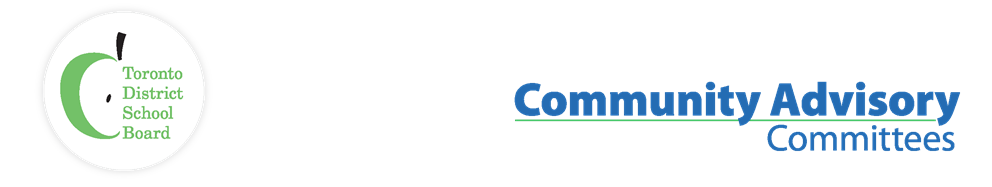 Name of Committee: Black Student Achievement Community Advisory CommitteeMeeting Date: January 8th, 2024 A meeting of the Black Student Achievement Community Advisory Committee convened on January 8th, from 5:30 p.m. to 7:30 p.m. Join Zoom Meeting https://tdsb-ca.zoom.us/j/5858766824?omn=97244513164 Voting Members:Sharon Beason (Community Co-Chair), Sophia Ruddock (Education/Health/Law), Tina Beason (Student) Dennis Keshinro, Aretha PhillipsRegrets: Trustee Co-Chair Liban HassanSharon Beason (Community Co-Chair), Sophia Ruddock (Education/Health/Law), Tina Beason (Student) Dennis Keshinro, Aretha PhillipsRegrets: Trustee Co-Chair Liban HassanSharon Beason (Community Co-Chair), Sophia Ruddock (Education/Health/Law), Tina Beason (Student) Dennis Keshinro, Aretha PhillipsRegrets: Trustee Co-Chair Liban HassanStaff Representatives:Lorraine Linton, Interim Executive Superintendent, Employee ServicesLisa White, Administrative Support Regrets: Karen Murray, System Superintendent Equity, Anti-Racism, Anti-OppressionLorraine Linton, Interim Executive Superintendent, Employee ServicesLisa White, Administrative Support Regrets: Karen Murray, System Superintendent Equity, Anti-Racism, Anti-OppressionLorraine Linton, Interim Executive Superintendent, Employee ServicesLisa White, Administrative Support Regrets: Karen Murray, System Superintendent Equity, Anti-Racism, Anti-OppressionStudent Trustee:Regrets: Angelika BellRegrets: Angelika BellRegrets: Angelika BellStaff/CommunityJeffrey Caton (Centre of Excellence for Black Student Achievement), Rosalie Griffith, Mohamed Ahmed, Blacksmith Ben-Moodie, Trustee Dennis Hastings, Andrea Bryan, Kevin Watson, Amani Ausar, Valarie Taitt, Shalone Henderickson, Neil Logik Donaldson, Deborah Castello, Mon Shu Wong  Jeffrey Caton (Centre of Excellence for Black Student Achievement), Rosalie Griffith, Mohamed Ahmed, Blacksmith Ben-Moodie, Trustee Dennis Hastings, Andrea Bryan, Kevin Watson, Amani Ausar, Valarie Taitt, Shalone Henderickson, Neil Logik Donaldson, Deborah Castello, Mon Shu Wong  Jeffrey Caton (Centre of Excellence for Black Student Achievement), Rosalie Griffith, Mohamed Ahmed, Blacksmith Ben-Moodie, Trustee Dennis Hastings, Andrea Bryan, Kevin Watson, Amani Ausar, Valarie Taitt, Shalone Henderickson, Neil Logik Donaldson, Deborah Castello, Mon Shu Wong  ITEMITEMDISCUSSIONACTION/ RECOMMENDATION / MOTIONLand & African Ancestral AcknowledgementLand & African Ancestral AcknowledgementCall to Order / QuorumCall to Order / QuorumA quorum was reached. The meeting was called to order.Sharon BeasonTina BeasonDennis KeshinroSophia RuddockApproval of AgendaApproval of AgendaThe motion to accept the agenda was moved and carried.Approval of MinutesApproval of MinutesDeferredDeclaration of conflicts of interestDeclaration of conflicts of interestNo conflict was declared.Neil “Logik” Donaldson, Stolen from Africa/TTC Black History InitiativeNeil “Logik” Donaldson, Stolen from Africa/TTC Black History InitiativeGave a presentation on a Black History Month initiative being done by TTC, followed by a question-and-answer period. TTC has commissioned artists to decorate buses with Afrocentric artwork, celebrating those who have contributed to Black History in Ontario in education, and politics. They would like to connect students to the initiative. Last year students were able to document their experience in the Afrocentric bus tour and share it with their school. This year they will be doing a subway stop tour, to create content to bring back to the school. TTC is providing large-size and pdf-size posters to distribute to schools. He would like our support.1.https://www.ttc.ca/about-the-ttc/Making-TTC-a-Diverse-and-Inclusive-Organization/TTC-celebrating-Black-History-Month2. https://www.ttc.ca/about-the-ttc/Making-TTC-a-Diverse-and-Inclusive-Organization/TTC-celebrating-Black-History-Month/MOVING-LEGACIES-Celebrating-Black-innovation-and-resistance-in-Ontario-Bus-ToursCo-Chairs Update Co-Chairs Update Sharon BeasonTamil Heritage Month. February is  Black History MonthAny information to highlight please pass on to include in the newsletter. Trustee Hassan and Trustee Debbie King will be hosting math focus Ward meeting on Tuesday, February 13th. All are welcome to attend.Staff up-dateStaff up-dateLorraine Linton BSACAC committee is encouraged to view Director, Colleen Russell-Rawlins video report. https://www.tdsb.on.ca/About-Us/Director-of-EducationTopics:January secondary school will be preparing for exams and culminating.Semester 2 begins in February.Continuing working on past motions regarding funding and historical motions to report back to the committee.Encouraged the committee to attend the Governance Policy Committee Meetings (GPC).  https://www.tdsb.on.ca/Leadership/Boardroom/Live-                    Webcast-of-Meetings A reminder that below is a list of the recent and upcoming reports Trustee Debbie King presented on December 4th, 2023. & Upcoming Reports● Supporting Newcomer/Refugee Status Update (Oct      PSSC)● Student Census 2023(Nov PPC)● Climate Action Strategy (Nov PPC)● Math Achievement Strategy (Nov           PPC)● P029, Employment Equity PolicyReview and Staff Census Report (Consolidated report) (Jan GPC)● Equity - Combatting Hate (RBH data) Update (Jan       PSSC)Supporting Newcomer/RefugeeFollowed by a question-and-answer period.Centre of Excellence for Black Student Achievement Centre of Excellence for Black Student Achievement Jeffrey Caton presented an update to the committee on the upcoming events taking place at the Center of Excellence.Other BusinessOther BusinessThe committee would like a status update regarding outstanding motions.Update regarding mediation. What was the outcome regarding the complaints?Where do new members find historical information?Would like representatives to attend meetings that would be of interest to the BSACAC community.AdjournmentAdjournmentNext Meeting DateNext Meeting DateFebruary 8th, 2024 @ 5:30 P.M-7:30 P.M